Global Climate Strike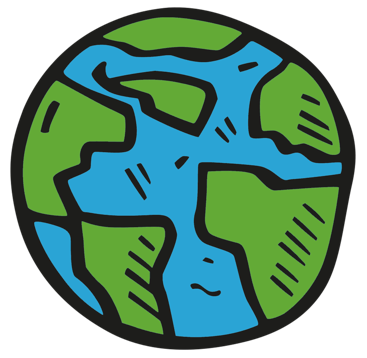 Climate Rally and MarchSaturday, September 2112 noon	Rally at Milwaukee County Court House	(South side between 9th & 10th on Wells St.) 1pm	March to State Office Building and City HallOrganized by 350 Milwaukee350milwaukee.weebly.com  Global Climate Strike	Saturday, September 2112 noon	Rally at Milwaukee County Court House	(South side between 9th & 10th on Wells St.) 1pm	March to State Office Building and City HallOrganized by 350 Milwaukee350milwaukee.weebly.com